Calculating methodsAdditionExample 534 + 2678SubtractionExample: 7689 - 749MultiplicationExample 56 x 34DivisionExample:   432  ÷  15Long division methodConcise methodDivision without tears!Even numbers						Square numbers2, 4, 6, 8, 10, 12, …………					12  =  1 x 1 = 12 divides exactly into every even number.		22 = 2 x 2 = 4								32 = 3 x 3 = 9	Odd numbers						42 = 4 X 4 = 16						                    52 = 5 X 5 = 251, 3, 5, 7, 11, …………		                                        62 = 6 x 6 = 362 doesn’t divide exactly into odd numbers.		72 = 7 x 7 = 49									The first 7 square numbers are: 1, 4, 9, 16, 25, 36, 49Triangular numbers					Factors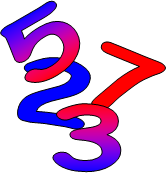 1					= 1			A factor is a number that 1 + 2					= 3			divides exactly into another 1 + 2 + 3				= 6			number.1 + 2 + 3 + 4				= 10			The factors of 12 are:1 + 2 + 3 + 4 + 5			= 15			1, 2, 3 ,4, 6, 121 + 2 + 3 + 4 + 5 + 6 		= 211 + 2 + 3 + 4 + 5 + 6 + 7 		= 28			The factors of 13 are 1 and 13The first seven triangular numbers are: 1, 3, 6, 10, 15, 21, 28Prime numbersA prime number has exactly twofactors namely 1 and itself.The factors of 17 are 1 and 17, therefore 17 is a prime number. The prime numbers between 1 and 100 are:2, 3, 5, 7, 11, 13, 17, 19, 23,29, 31, 37, 41, 43, 47, 53, 59, 61, 67, 71, 73, 79, 83, 89, 97Note: 1 is not a prime number!Place valueThe placement of the digits within the number gives us the value of that digit.The digit 4 has the value of			        The digit 5 has the value4 thousand						         of 5 tenths ( 5/10 )(4000)The digit 8 has the value					The digit 7 has the value8 tens (80)							7 thousandths ( 7/1000 )Inverse operations     Inverse operations allow you to undo a sum.               We use inverse operations when we work with function machines.  FractionsThe numerator is the numberon the top of thefractionThe denominator is thenumber on the bottom Equivalent fractionsAll the fractions below represent the same proportion. Therefore they are called equivalent fractions.DecimalsA decimal is any number that contains a decimal point.The following are examples of decimals.0549		125			2564		3406PercentagesChanging decimals and fractions into percentagesTo change a decimal or fraction to a percentage you have to multiply with  100%.075 x 100%  =  75%                          13 x 5100%  =  65%                                       120To change a fraction into a decimal you have to divide the numerator with the denominator.3  =  3 ÷ 8  =  0375                          8It is also possible to change a fraction into a percentage like this:2 = 2 ÷ 3 = 06666 . . .  = 067 ( to 2 decimal places )                          3then 067 x 100% = 67%Therefore	2/3 = 67%  ( to the nearest one part of a hundred )Useful fractions, decimals and percentagesRatioRatio is used to make a comparison between two things.ExampleIn this pattern we can see that there are   3 happy faces   to   every sad face. We use the symbol  :  to represent  to  in the above statement, therefore we write the ratio like this:Ratio is used in a number of situations:In a cooking recipeIn building when mixing concreteIt is used in the scale of mapse.g. if a scale of  1 : 100 000 is used,it means that 1 cm on the map represents100 000 cm in reality which is 1 km.Integers / Directed numbers The negative sign ( - ) tells us the number is below zero e.g. -4.  The number line is useful when working with negative numbers. Below is a part of the number line. The numbers on the  right are greater than the numbers on the left e.g.  5 is greater than 2 and 2 is greater than -3. Note that -3 is greater than -8.Adding and subtracting integers The Number line game can be used to add and subtract negative numbers:Rules:Start at zero facing the positive direction.Ignore any  + signs.The    –  sign means   “make half a turn” .When you see a number, step the value of the number in the direction you are facing.After stepping, face the positive direction  before continuing with the sum.Your position at the end will be the answer.Example:  – 3 – 4 + 6Example:  2 + – 8 – – 9	Start at zero facing the positive direction.	Step 2 and face the positive direction. 	Ignore the + , make half a turn, step 8 and face the positive direction.	Make half a turn, make half a turn, step 9 and note your position.The answer is 3 :  Multiplying and dividing integersWe multiply and divide directed numbers in the usual way while remembering these very important rules:Two signs the same, a positive answer.Two different signs, a negative answer.Remember, if there is no sign before the number, it is positive.Examples:CoordinatesWe use coordinates to describe location.The coordinates of the points are:A(1,2)		B(-2,3)		C(-2,-2)		D(3,-2)There is a special name for the point  (0,0)  which is   the origin.The first number (x-coordinate) represents the distance across from the origin. The second number (y-coordinate) represents the distance going up or down.Example :  The point (1,2) is one across  and two up from the origin.InequalitiesWe us the   =  sign to show that two sums are equal.  If one sum is greater than or less than the other we use inequalities:<   less than 				>  more than<   less than or equal to			>  more than or equal toExamples :5  <  8		43  >  6		x  <  8		y  >  17Names of two dimensional shapesA polygon is a closed shape made up of straight lines.A regular polygon  has equal sides and equal angles.3D shapes3D means three dimensions – 3D shapes have length, width and height.Euler’s formula: Number of faces - Number of edges + Number of vertices = 2The circleCircumference of a circleThe circumference of a circle is the distance around the circle.Circumference = π x diameterCircumference = πdSince the diameter is twice the length of the radius, we can also write Circumference = π x 2 x radiusCircumference = 2πrπ (pi) π is a Greek letter  which represents  3•1415926535897932384 . . . . . (a decimal  that carries on for ever without repetition)We round π to 3•14 in order to make calculations or we  use  the π button on the calculator.PerimeterPerimeter is the distance around the outside of a  shape. We measure the perimeter in millimeters (mm), centimeters (cm),  meters (m), etc.Area of 2D ShapesThe area of a shape is how much surface it covers.  We measure area in square units e.g. centimeters squared (cm2) or meters squared (m2).Areas of irregular shapesGiven an irregular shape, we estimate its area through drawing a grid and counting the squares that cover the shape.VolumeVolume is the amount of space that an object contains or takes up. The object can be a solid, liquid or gas.Volume is measured in cubic units e.g. cubic centimeters (cm3) and cubic meters (m3).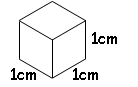 Rectangular Prism	Note that a rectangular prism has six rectangular faces.PrismA prism is a 3-dimensional object that has the same shape throughout its lengthi.e. it has a uniform cross-section.Converting between imperial and metric units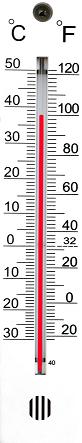 Temperature  Converting from Celsius (°C) to Fahrenheit (°F)          Use the following formula       F = 1.8  x  C  + 32                         	Converting from Fahrenheit (°F) to Celsius (°C)Use the following formula       C = (F – 32) ÷ 1.8Look at the thermometer:The freezing point of water is 0°C or 32°FTimeThe Yearly CycleThe 24 hour and 12 hour clockTime vocabularyBearingsA bearing describes direction. A compass is used to find and follow a bearing.The diagram below shows the main compass points and their bearings.The bearing is an angle measured clockwise from the North. Bearings are always  written  using  three figures  e.g. if the angle from the North is 5°, we write  005°.DataWe collect data in order to highlight information to be interpreted.There are two types of data:Discrete dataCollecting and recordingWe can record data in a list e.g. here are the numbers of pets owned by pupils in form 9C:1 , 2 , 1 , 1 , 2 , 3 , 2 , 1 , 2 , 1 , 1 , 2 , 4 , 2 , 1 , 5 , 2 , 3 , 1 , 1 , 4 , 10 , 3 , 2 , 5 , 1A frequency table is more structured and helps with processing the information.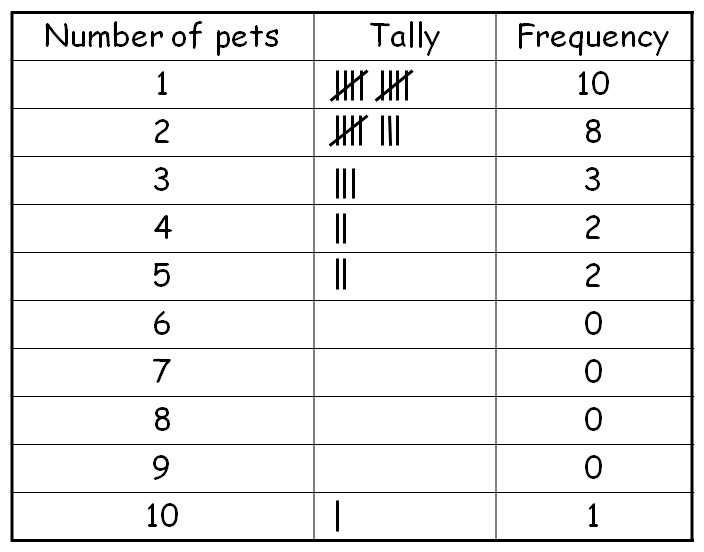 DisplayingIn order to communicate information, we use statistical diagrams. Here are some examples:PictogramA pictogram uses symbols to represent frequency. We include a key to show the value of each symbol.The diagram below shows the number of pets owned by pupils in 9C.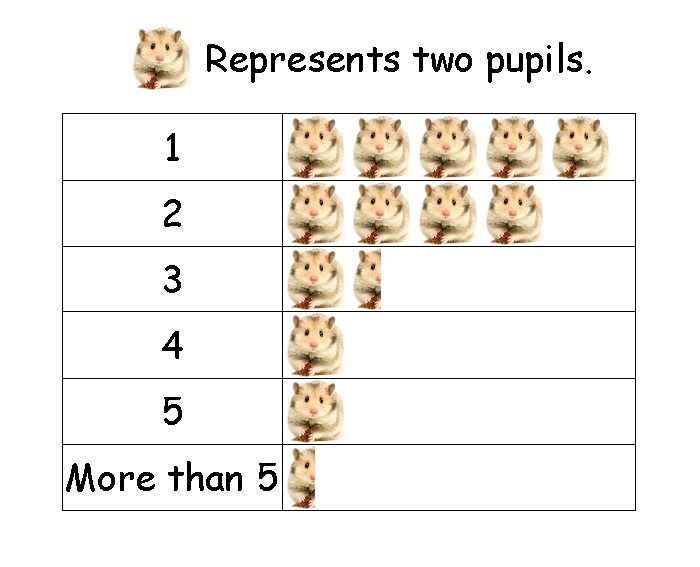 Bar chartThe height of each bar represents the frequency. All bars must be the same width and have  a constant space between them. Notice that the scale of the frequency is constant and starts from 0 every time. Remember to label the axes and give the chart a sensible title.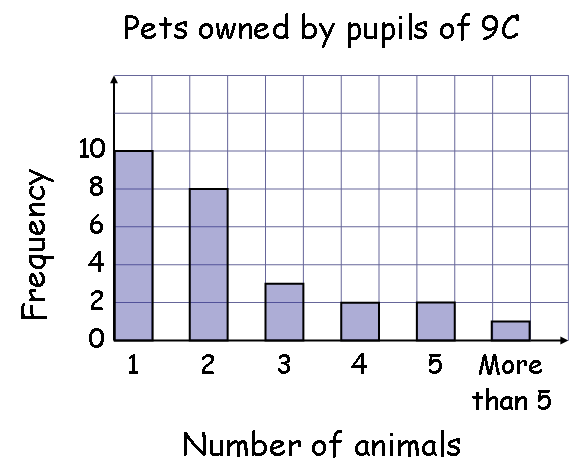 Vertical line graphA vertical line graph is very similar to a bar chart except that each category has a line instead of a bar. Notice that the category labels are directly below each line.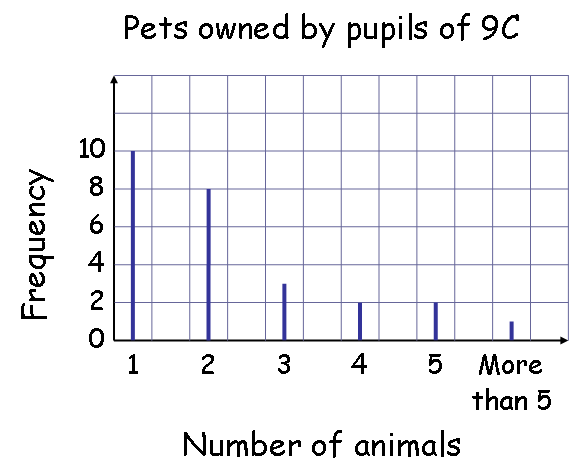 Pie chart/ Circle GraphThe complete circle represents the total frequency. The angles for each sector are calculated as follows:Here is the data for the types of pets owned by 9C      Remember to check that the angles of the sectors add up to 360°.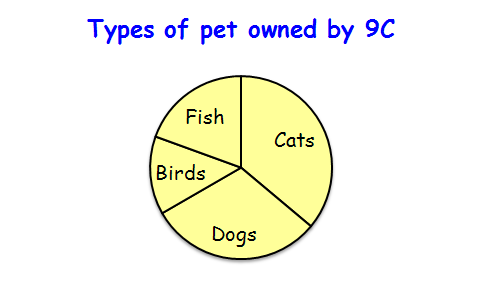 Continuous data Displaying With graphs representing continuous data, we can draw lines to show the relationship between two variables. Here are some examples:Line graphThe temperature of water was measured every minute as it was heated and left to cool. A cross shows the temperature of the water at a specific time. Through connecting the crosses with a curve we see the relationship between temperature and time.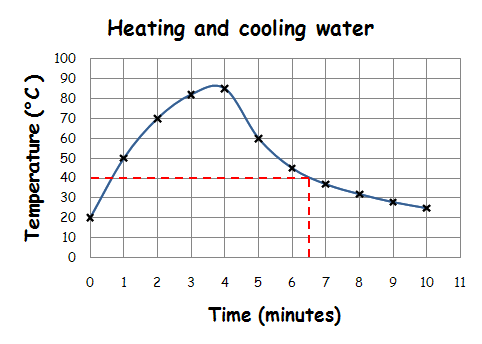 The line enables us to estimate the temperature of the water at times other than those plotted e.g. at 6½ minutes the temperature was approximately 40 °C.Conversion graphWe use a conversion graph for two variables which have a linear relationship. We draw it in the same way as the above graph but the points are connected with a straight line.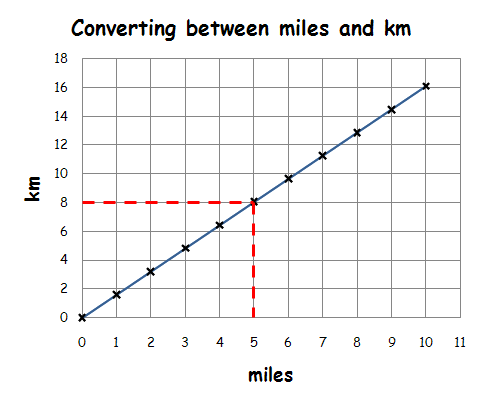 From the graph, we see that 8 km is approximately 5 miles.Scatter PlotWe plot points on the scatter plot in the same way as for the line graph. We do not join the points but look for a correlation between the two sets of data.      Positive correlation	              No correlation	                     Negative correlationIf there is a correlation, we can draw a line of best fit on the diagram and use it to estimate the value of one variable given the other.The following scatter graph shows a positive correlation between the weights and heights of 12 pupils.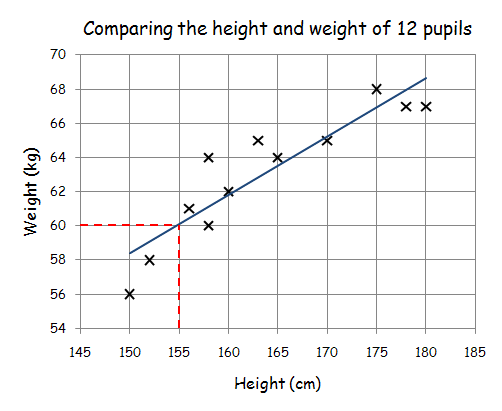 The line of best fit estimates the relationship between the two variables.
Notice that the line follows the trend of the points.
There are approximately the same number of points above and below the line. We estimate that a pupil 155 cm tall has a weight of 60 kg.Important things to remember when drawing graphsTitle and label axesSensible scalesCareful and neat drawing with a pencilVocabulary Place the digits in the correct “place value” columns with the numbers under each other.ThHTOBegin adding in the ones column.534Show any carrying in the next column.+12161783212Place the digits in the correct “place value” columns with the numbers under each other.ThHTOBegin subtracting in the ones column.67167816You can’t subtract 9 from 6 so move 1 ten from the 8 tens to the 6 ones to make 16 ones.-749You can’t subtract 9 from 6 so move 1 ten from the 8 tens to the 6 ones to make 16 ones.6937Note that the same has happened with the hundreds.Note that the same has happened with the hundreds.Note that the same has happened with the hundreds.Separate the 56 and  34 into tens and ones.x506Multiply the columns with the rows and place the answers in the grey boxes.301500180Multiply the columns with the rows and place the answers in the grey boxes.420024Add the numbers: 1500 + 180 + 200 + 24             = 1904Add the numbers: 1500 + 180 + 200 + 24             = 1904284 is not divisible by 15, so you divide 43 by 15.154323 x 15 = 45 which is more than 43 so choose 2 x 15 = 30.30Subtract 30 from 43 to give a remainder of 13.132Bring the  2 down in order to make 132.120 8 x 15 = 120.12Subtract 120 from 132 to give a remainder of 12.There are no more numbers to bring down, therefore, the answer is:28 r 1228 r 1228 r 1228 r 1228 with a remainder of 12.4 is not divisible by 15, so you divide 43 by 15.28r123 x 15 = 45 which is more than 43 so choose 2 x 15 = 30.15431323 x 15 = 45 which is more than 43 so choose 2 x 15 = 30.Subtract 30 from 43 to give a remainder of 13.Write 13 in front of the 2 to give 132. 8 x 15 = 120.Subtract 120 from 132 to give a remainder of 12. Therefore, the answer is:   28 r 12x15SumWe use the 10, 5, 2 and 1 tables which are easier.1015015010 x 15 = 150 which is a great deal less than 432.10150300Another 10 x 15  will make a total of 300.575375Another 10 x 15 will give a total of 450 which is more than 432 so we use 5 x 15 = 75 giving a total of 375.2304055 x 15 is too big, so use 2 x 15 = 30 gives 405.1154202 x 15 is too big, so use 1 x 15 = 15 to give 420.28r12 1 x 15 is too big, therefore, the remainder is  432 – 420 = 12. 1 x 15 is too big, therefore, the remainder is  432 – 420 = 12.By adding the “x” column we can see how many 15s there are in 432.  Answer: 10 + 10 + 5 + 2 + 1 = 28.Thousands(1000)Hundreds(100)Tens(10)Ones(1).Tenths1 10Hundredths1100Thousandths1100010 ones=1 ten10 thousandths=1 hundredth10 tens=1 hundred10 hundredths=1 tenth10 hundreds=1 thousand10 tenths=1 unitOperator    Inverse Operation     +––+÷xx÷                   Input?÷ 3– 7=3OutputIf the output is 3, the input ? must be 30.30=x 3+ 73If we have a number and a fraction mixed we call it a mixed fraction.37If we have a number and a fraction mixed we call it a mixed fraction.38When the numerator is larger than the denominator we call this an improper fraction.9When the numerator is larger than the denominator we call this an improper fraction.71/21/22/42/44/84/84/84/81=2=3=4=5=.  .  .  .2=4=6=8=10=.  .  .  .1=2=3=4=5=.  .  .  .3=6=9=12=15=.  .  .  .    etc.1=2=3=4=5=.  .  .  .4=8=12=16=20=.  .  .  .3=6=9=12=15=.  .  .  .4=8=12=16=20=.  .  .  .The symbol%  means1The symbol%  means1007%means7/10063%means63/100100%means100/100or 1 whole.120%means120/100It is possible to have a percentage that is greater than 1 whole.FractionFractionDecimalDecimalPercentage110100%1/20550%1/3033.....33%1/402525%3/407575%1/100110%2/10 ( = 1/5 )0220%3/100330%Happy:SadSad:Happy3:11:3Negative direction        Negative direction        Negative direction        Negative direction        Negative direction        Negative direction        Negative direction        Negative direction        Negative direction                Positive direction        Positive direction        Positive direction        Positive direction        Positive direction        Positive direction-9-8-7-6-5-4-3-2-10123456Sum-8-7-6-5-4-3-2-101MethodStart at zero.-Make half a turn.3Step 3.Face the positive.-Make half a turn.4Step 4.Face the positive.+Ignore the +.6Step 6.The answer is -1.-9-8-7-6-5-4-3-2-10123456×+-÷+-++-++---+--+5x-7=-35(different signs give a negative answer)-4x-8=32(two signs the same give a positive answer)48÷-6=-8(different signs give a negative answer)-120÷-10=12(two signs the same give a positive answer)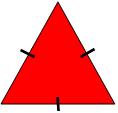 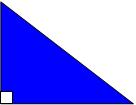 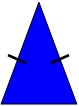 Equilateral triangleRight angled triangleIsosceles triangle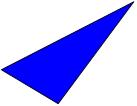 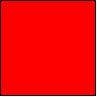 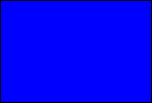 Scalene triangleSquareRectangle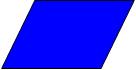 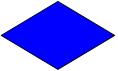 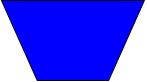 ParallelogramRhombusTrapezoidOpposite sides   parallel and equal. Opposite sides    parallel, all sides equal.One pair of opposite sides parallel.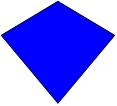 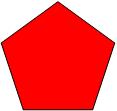 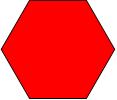 KitePentagonHexagon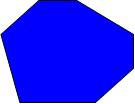 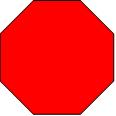 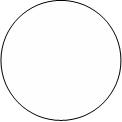 HeptagonOctagonCircleShapeNameFacesEdgesVertices (corners)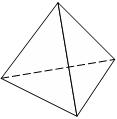 Triangular Pyramid464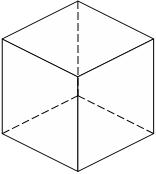 Cube6128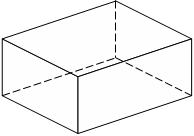 Rectangular Prism6128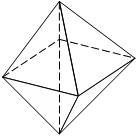 Octahedron8126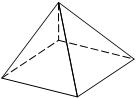 Squarepyramid585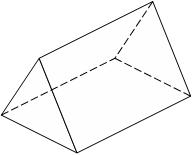 Triangular prism596Area formulaArea formulaArea formulaArea formulaArea formulaArea formulaArea formula     Rectangle     Rectangle     Rectangle   Triangle   Triangle   Triangle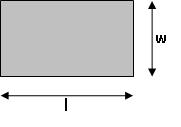 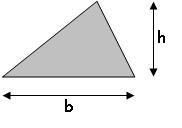 Multiply the length with the width.Multiply the length with the width.Multiply the length with the width.Multiply the base with the height and divide by two.Multiply the base with the height and divide by two.Multiply the base with the height and divide by two.Area =l x wl x wArea =b x hArea =l x wl x wArea =2         Trapezoid         Trapezoid         TrapezoidParallelogramParallelogramParallelogramParallelogram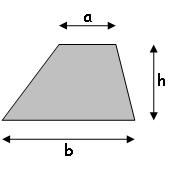 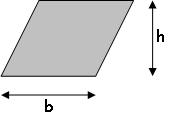 Add the parallel sides, multiply with the height and divide by two.Add the parallel sides, multiply with the height and divide by two.Add the parallel sides, multiply with the height and divide by two.Multiply the base with the height.Multiply the base with the height.Multiply the base with the height.Multiply the base with the height.Area =(a + b) hArea =b x hb x hb x hArea =2Area =b x hb x hb x h                          Circle                          Circle                          Circle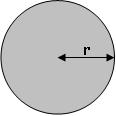 Multiply the radius with itself, then multiply with π.Multiply the radius with itself, then multiply with π.Multiply the radius with itself, then multiply with π.Area =r x r x π  =  πr²r x r x π  =  πr²Area =r x r x π  =  πr²r x r x π  =  πr²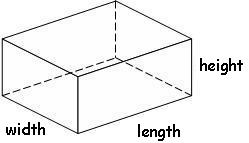 Volume rect. prism= length x width x height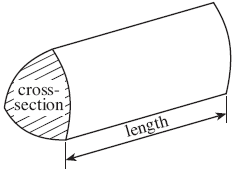 Volume of a prism = area of the base x lengthMetric units of lengthMetric units of lengthMetric units of lengthMetric units of lengthMetric units of lengthMetric units of lengthMetric units of lengthMetric units of lengthMillimetermmmm10 mm = 1 cm   1 000 mm = 1 m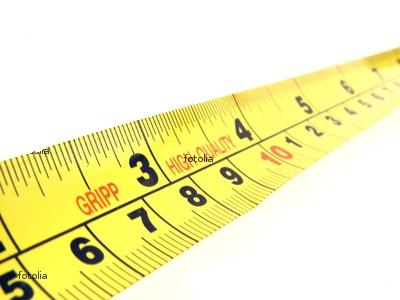 10 mm = 1 cm   1 000 mm = 1 mCentimetercmcm100 cm = 1 m   100 000 cm = 1 km100 cm = 1 m   100 000 cm = 1 kmMetermm1 000 m = 1 km1 000 m = 1 kmKilometerkmkmImperial/Standard units of lengthImperial/Standard units of lengthImperial/Standard units of lengthImperial/Standard units of lengthImperial/Standard units of lengthImperial/Standard units of lengthImperial/Standard units of lengthImperial/Standard units of lengthInchin  or  ”in  or  ”12 in = 1 ft12 in = 1 ftFootft or  ’ft or  ’3 ft = 1 yd3 ft = 1 ydYardydyd1 760 yd = 1 mile1 760 yd = 1 mileMileMetric units of massMetric units of massMetric units of massMetric units of massMetric units of massMetric units of massMetric units of massMetric units of massMilligrammgmg1 000 mg = 1 g   1 000 000 mg = 1 kg1 000 mg = 1 g   1 000 000 mg = 1 kgGramgg1 000 g = 1 kg1 000 g = 1 kgKilogramkgkg1 000 kg = 1 t1 000 kg = 1 tMetric tontt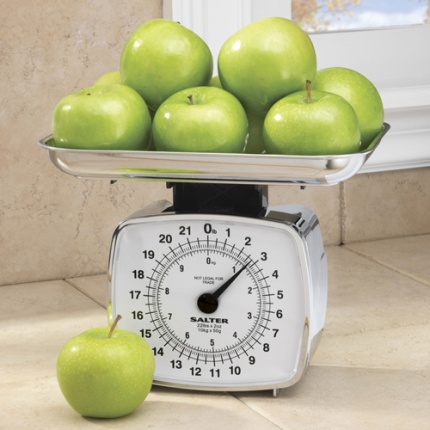 Imperial/Standard units of massImperial/Standard units of massImperial/Standard units of massImperial/Standard units of massImperial/Standard units of massImperial/Standard units of massImperial/Standard units of massImperial/Standard units of massOunceozoz16 oz  = 1 lb16 oz  = 1 lbPoundlblb2000 lb = 1 ton2000 lb = 1 tonMetric units of volume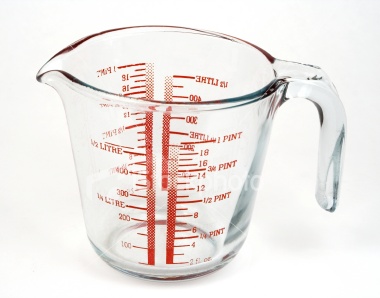 Metric units of volumeMetric units of volumeMetric units of volumeMetric units of volumeMetric units of volumeMetric units of volumeMetric units of volumeMillilitermlml1 000 ml  =  1 l1 000 ml  =  1 lLiterllImperial/Standard units of volumeImperial/Standard units of volumeImperial/Standard units of volumeImperial/Standard units of volumeImperial/Standard units of volumeImperial/Standard units of volumeImperial/Standard units of volumeImperial/Standard units of volumeOunce        ozCup             cPintptpt8 oz = 1 c8 oz = 1 cQuart         qtGallon        galgal4 qt = 1 gal4 qt = 1 galLength1 inch≈2.5 cm1 foot≈30 cm1 mile≈1.6 km5 miles≈8 kmWeight/MassWeight/Mass1 pound~454 g2.2 pounds~1 kg1 ton~1 metric tonneVolume1 gallon≈4.5 litre1 pint≈0.6 litre(568 ml)1¾ pints≈1 litre1000years=1 millennium100years=1 century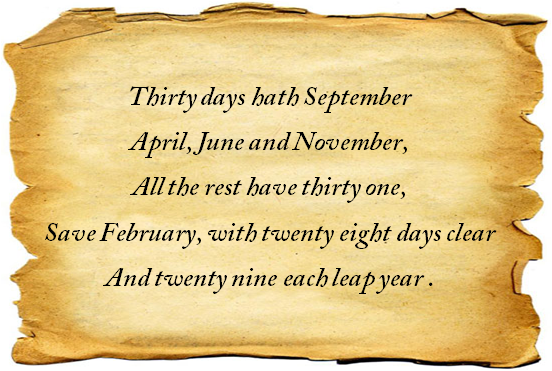 10years=1 decade60seconds=1 minute60minutes=1 hour24hours=1 day7days=1 week12months=1 year52weeks≈1 year365days≈1 year 366days≈1 leap yearSeasonMonthDays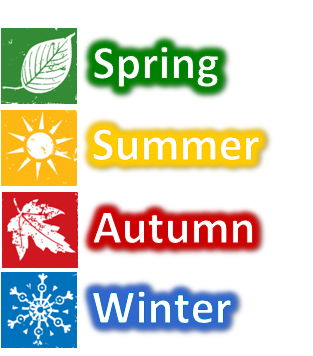 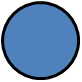 January31February28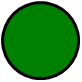 March31April30May31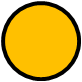 June30July31August31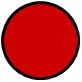 September30October31November30December3124 hour12 hourMidnight00:0012.00 a.m.MidnightThe 24 hour clock always uses 4 digits to show the  time. The 24 hour system does not use a.m. nor p.m.01:001:00  a.m.The 12 hour clock shows the time  with a.m. before mid-day and  p.m. after mid-day.The 24 hour clock always uses 4 digits to show the  time. The 24 hour system does not use a.m. nor p.m.02:002:00 a.m.The 12 hour clock shows the time  with a.m. before mid-day and  p.m. after mid-day.The 24 hour clock always uses 4 digits to show the  time. The 24 hour system does not use a.m. nor p.m.03:003:00 a.m.The 12 hour clock shows the time  with a.m. before mid-day and  p.m. after mid-day.The 24 hour clock always uses 4 digits to show the  time. The 24 hour system does not use a.m. nor p.m.04:004.00 a.m.The 12 hour clock shows the time  with a.m. before mid-day and  p.m. after mid-day.The 24 hour clock always uses 4 digits to show the  time. The 24 hour system does not use a.m. nor p.m.05:005:00 a.m.The 12 hour clock shows the time  with a.m. before mid-day and  p.m. after mid-day.The 24 hour clock always uses 4 digits to show the  time. The 24 hour system does not use a.m. nor p.m.06:006:00 a.m.The 12 hour clock shows the time  with a.m. before mid-day and  p.m. after mid-day.The 24 hour clock always uses 4 digits to show the  time. The 24 hour system does not use a.m. nor p.m.07:007:00 a.m.The 12 hour clock shows the time  with a.m. before mid-day and  p.m. after mid-day.The 24 hour clock always uses 4 digits to show the  time. The 24 hour system does not use a.m. nor p.m.08:008:00 a.m.The 12 hour clock shows the time  with a.m. before mid-day and  p.m. after mid-day.The 24 hour clock always uses 4 digits to show the  time. The 24 hour system does not use a.m. nor p.m.09:009:00 a.m.The 12 hour clock shows the time  with a.m. before mid-day and  p.m. after mid-day.The 24 hour clock always uses 4 digits to show the  time. The 24 hour system does not use a.m. nor p.m.10:0010:00 a.m.The 12 hour clock shows the time  with a.m. before mid-day and  p.m. after mid-day.The 24 hour clock always uses 4 digits to show the  time. The 24 hour system does not use a.m. nor p.m.11:0011:00 a.m.The 12 hour clock shows the time  with a.m. before mid-day and  p.m. after mid-day.Mid-day12:0012:00 p.m.Mid-day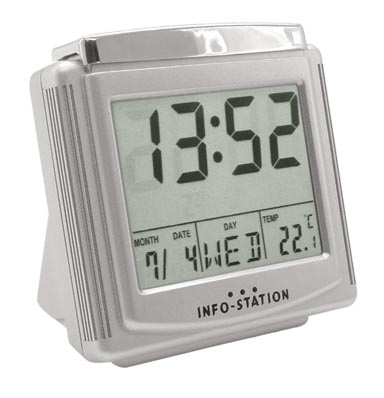 13:001:00 p.m.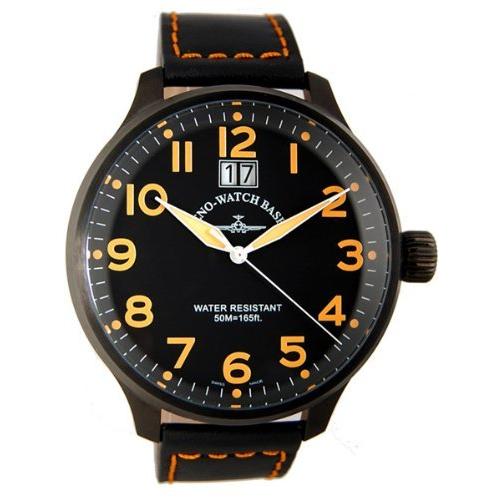 14:002:00 p.m.15:003:00 p.m.16:004:00 p.m.17:005:00 p.m.18:006:00 p.m.19:007:00 p.m.20:008:00 p.m.21:009.00 p.m.22:0010.00 p.m.23:0011:00 p.m.02:10Ten past two in the morning2:10 a.m.07:15Quarter past seven in the morning7:15 a.m.15:20Twenty past three in the afternoon3:20 p.m.21:30Half past nine in the evening9:30 p.m.14:40Twenty to three in the afternoon2:40 p.m.21:45Quarter to ten at night9:45 p.m.Discrete dataThings that are not measured:Continuous dataThings that are measured:ColorsDays of the weekFavorite drinkNumber of boys in a familyShoe sizePupil heightVolume of a bottleMass of a chocolate barTime to complete a testArea of a television screenType of petFrequencyAngle of the sectorAngle of the sectorAngle of the sectorAngle of the sectorAngle of the sectorDivide 360° by the total of the frequency:360° ÷ 36 = 10°Therefore 10° represents one animalCats1313x10°=130°Divide 360° by the total of the frequency:360° ÷ 36 = 10°Therefore 10° represents one animalDogs1111x10°=110°Divide 360° by the total of the frequency:360° ÷ 36 = 10°Therefore 10° represents one animalBirds55x10°=50°Divide 360° by the total of the frequency:360° ÷ 36 = 10°Therefore 10° represents one animalFish77x10°=70°Divide 360° by the total of the frequency:360° ÷ 36 = 10°Therefore 10° represents one animalTotal36360°Divide 360° by the total of the frequency:360° ÷ 36 = 10°Therefore 10° represents one animalAverageAverageAverageAverageAverageThe average is a measure of the middle of a set of data. We use the following types of average:The average is a measure of the middle of a set of data. We use the following types of average:The average is a measure of the middle of a set of data. We use the following types of average:The average is a measure of the middle of a set of data. We use the following types of average:The average is a measure of the middle of a set of data. We use the following types of average:Mean-We add the values in a set of data, and then divide by the number of values in the set. We add the values in a set of data, and then divide by the number of values in the set. We add the values in a set of data, and then divide by the number of values in the set. Median-Place the data in order starting with the smallest then find the number in the middle. This is the median. If you have two middle numbers then find the number that’s halfway between the two.Place the data in order starting with the smallest then find the number in the middle. This is the median. If you have two middle numbers then find the number that’s halfway between the two.Place the data in order starting with the smallest then find the number in the middle. This is the median. If you have two middle numbers then find the number that’s halfway between the two.Mode-This is the value that appears most often.This is the value that appears most often.This is the value that appears most often.SpreadSpreadSpreadSpreadSpreadThe spread is a measure of how close together are the items of data. We use the following to measure spread:The spread is a measure of how close together are the items of data. We use the following to measure spread:The spread is a measure of how close together are the items of data. We use the following to measure spread:The spread is a measure of how close together are the items of data. We use the following to measure spread:The spread is a measure of how close together are the items of data. We use the following to measure spread:Range-The range of a set of data is the difference between the highest and the lowest value. The range of a set of data is the difference between the highest and the lowest value. The range of a set of data is the difference between the highest and the lowest value. ExampleExampleExampleExampleExampleFind the mean, median, mode, and range of the following numbers:Find the mean, median, mode, and range of the following numbers:Find the mean, median, mode, and range of the following numbers:Find the mean, median, mode, and range of the following numbers:Find the mean, median, mode, and range of the following numbers:4 , 3 , 2 , 0 , 1 , 3 , 1 , 1 , 4 , 54 , 3 , 2 , 0 , 1 , 3 , 1 , 1 , 4 , 54 , 3 , 2 , 0 , 1 , 3 , 1 , 1 , 4 , 54 , 3 , 2 , 0 , 1 , 3 , 1 , 1 , 4 , 54 , 3 , 2 , 0 , 1 , 3 , 1 , 1 , 4 , 5Mean4 + 3 + 2 + 0 + 1 + 3 + 1 + 1 + 4 + 5  =  2·4 Mean10  =  2·4 Median0 , 1 , 1 , 1 , 2 , 3 , 3 , 4 , 4 , 52+3  =  2·5Median0 , 1 , 1 , 1 , 2 , 3 , 3 , 4 , 4 , 52  =  2·5Mode0 , 1 , 1 , 1 , 2 , 3 , 3 , 4 , 4 , 5  =  1 Range0 , 1 , 1 , 1 , 2 , 3 , 3 , 4 , 4 , 5 5 - 0  =  5 AccelerationAcute angleAddAngleApproximationAreaAverageAxisBalanceBearingBillsBisect/HalveBoundaryCalculatorCapacityCashCircleCircumferenceClockwiseColumnCompass (drawing circles)Compass (points North)ConeCo-ordinatesCorresponding Counter-clockwiseCross-sectionCubeCurveCylinderCheapestDecimalDensityDepositDepthDiagonalDiameterDiceDigitDimensionDiscountDrawn to scaleEastEdgeEnlargeEqual/UnequalEquivalentEstimateEven numberExtendFactorFractionFrequency Gradient (slope)HeightHorizontalIndexInterest (rate)IntersectionIntervalInvestIrregularLayer/TierLengthLoanLossLower/ReduceMassMaximumMeanMeasureMedianMinimumModeMultipleNetNorthObtuse angleOctagonOdd numberParallelPercentPerimeterPerpendicularPowerPressurePrime numberPrismProbabilityProfitPyramidQuadrilateralRadiusRangeRate of exchangeRatioRectangleReduce/DecreaseReflectionReflex angleRemainderRight angleRound offRowSalary (income)SaveScaleSolutionSouthSpaceSpeedSphereSquareSquare number Square RootSubstituteSymmetryTotalTriangleTriangular numberUnknownUnlikelyVelocityVertexVerticalVolumeWeightWestWidth